АДМИНИСТРАЦИЯ ВОРОБЬЕВСКОГО 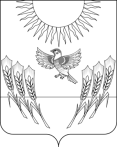 МУНИЦИПАЛЬНОГО РАЙОНА ВОРОНЕЖСКОЙ ОБЛАСТИП О С Т А Н О В Л Е Н И Еот  23 сентября 2019г. №	498  		    	            с. ВоробьевкаО повышении оплаты труда работников муниципальных учрежденийВ соответствии со статьей 134 Трудового кодекса Российской Федерации, распоряжением правительства Воронежской области от 13.09.2019 г. № 809-р «О повышении оплаты труда», а также в целях повышения оплаты труда работников муниципальных учреждений:1. Руководителям муниципальных учреждений:1.1. Принять меры по индексации на 4,3 процента с 1 октября 2019 года заработной платы работников подведомственных муниципальных учреждений, финансовое обеспечение которых осуществляется за счет средств бюджета Воробьевского муниципального района, на которых не распространяются указы Президента Российской Федерации от 07.05.2012 № 597 «О мероприятиях по реализации государственной социальной политики», от 01.06.2012 № 761 «О Национальной стратегии действий в интересах детей на 2012 - 2017 годы», от 28.12.2012 № 1688 «О некоторых мерах по реализации государственной политики в сфере защиты детей-сирот и детей, оставшихся без попечения родителей».1.2. Произвести индексацию заработной платы в пределах лимитов бюджетных ассигнований выделенных учреждению из бюджета Воробьевского муниципального  района на 2019 год.2. Контроль за исполнением настоящего постановления оставляю за собой.Глава администрации муниципального района                                                            М.П. ГордиенкоИсполняющий обязанности руководителя финансового отдела 					Ю.Н.ЧувильскаяНачальник юридического отдела 						В.Г.Камышанов